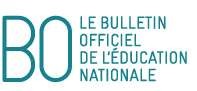 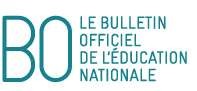 Lancer du disque CAP-BEPExemples : Candidat garçon :Il lance à : 15.50 m, 19.05 m, x , 18.00 m, 17.55 m et 18.20 mMoyenne de L1 et L2 (19.05 m et 18.20 m) = 18.63	8,25 /15 ptsÉchauffement et gestion de la sécurité :	3 / 5 ptsNote 11,25 / 20 pts© Ministère de l'éducation nationale > www.education.gouv.fr